О признании утратившим силу постановления администрации Мариинско-Посадского района Чувашской Республики №718 от 22.10.2009г. «Об утверждении  инструкции о порядке похорон и содержания кладбищ в Мариинско-Посадском районе Чувашской Республики».В соответствии с Федеральным законом от 06 октября 2003г. №131-ФЗ «Об общих принципах организации местного самоуправления в Российской Федерации», Уставом Мариинско-Посадского района Чувашской Республики, администрация Мариинско-Посадского района Чувашской Республики  п о с т а н о в л я е т:1. Признать утратившим силу постановление администрации Мариинско-Посадского района Чувашской Республики №718 от 22.10.2009г. «Об утверждении  инструкции о порядке похорон и содержания кладбищ в Мариинско-Посадском районе Чувашской Республики».2. Настоящее постановление вступает в силу со дня его опубликования.Глава администрации Мариинско-Посадского района                                                                            А.А.МясниковЧёваш  РеспубликинСěнтěрвёрри районěнадминистраций.Й Ы Ш Ё Н У№  Сěнтěрвёрри  хулиЧувашская  РеспубликаАдминистрацияМариинско-ПосадскогорайонаП О С Т А Н О В Л Е Н И Е    13.11.2017  № 893г. Мариинский  Посад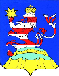 